	В соответствии с частью 2.1 статьи 36 Федерального закона от 06.10.2003 № 131-ФЗ «Об общих принципах организации местного самоуправления в Российской Федерации»,  Порядком проведения конкурса по отбору кандидатур на должность Главы Западнодвинского муниципального округа,  утвержденным решением Думы Западнодвинского муниципального округа от 21.09.2020 №16, Дума Западнодвинского  муниципального округаРЕШИЛА:1. Провести конкурс по отбору кандидатур на должность Главы Западнодвинского муниципального округа Тверской области.2. Направить  уведомление Губернатору Тверской области Рудене И.М. о принятии решения о проведении конкурса по отбору кандидатур на должность Главы Западнодвинского  муниципального округа Тверской области с просьбой назначить трёх членов конкурсной комиссии от Тверской области.3. Настоящее решение вступает в силу со дня подписания и подлежит официальному опубликованию в газете «Авангард».    Председатель Думы     Западнодвинского муниципального округа  	                                      С.Е. Широкова РФДУМА ЗАПАДНОДВИНСКОГО МУНИЦИПАЛЬНОГО ОКРУГАТВЕРСКОЙ ОБЛАСТИ                                                              РЕШЕНИЕРФДУМА ЗАПАДНОДВИНСКОГО МУНИЦИПАЛЬНОГО ОКРУГАТВЕРСКОЙ ОБЛАСТИ                                                              РЕШЕНИЕРФДУМА ЗАПАДНОДВИНСКОГО МУНИЦИПАЛЬНОГО ОКРУГАТВЕРСКОЙ ОБЛАСТИ                                                              РЕШЕНИЕот  12.03.2021                                 г. Западная Двина                                       № 80от  12.03.2021                                 г. Западная Двина                                       № 80от  12.03.2021                                 г. Западная Двина                                       № 80О проведении  конкурса   по отборукандидатур на должность ГлавыЗападнодвинского  муниципального округа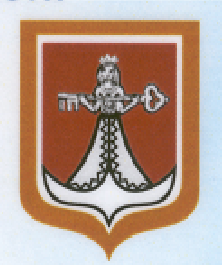 